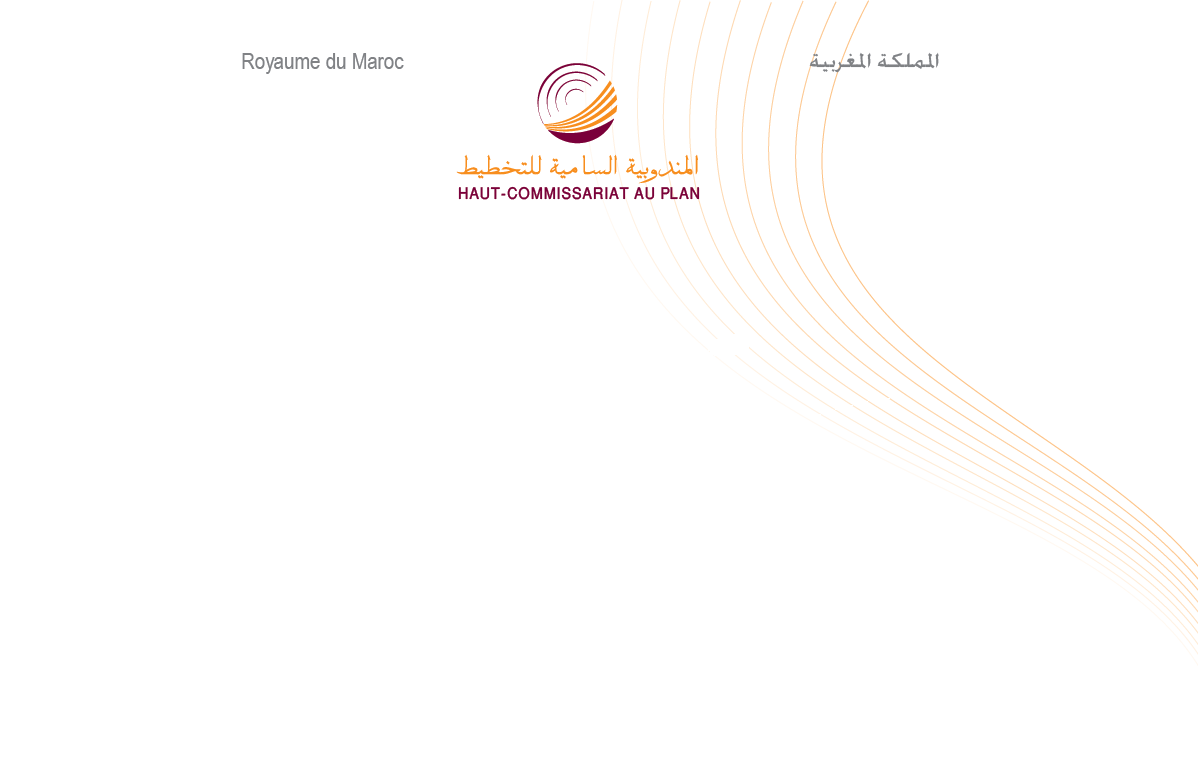 مذكرة إخبارية حول الحسابات الوطنيةللقطاعات المؤسساتية لسنة 2016تعرض هذه المذكرة السلسلة المتكاملة للحسابات غير المالية والمالية التي تقدم وضعية الحسابات الوطنية للقطاعات المؤسساتية خلال سنة 2016، وتظهر نتائج هذه الحسابات ما يلي:تخلق الشركات المالية وغير المالية 43,2% من الثروة الوطنية وتمتلك 14,9% من إجمالي الدخل الوطني المتاح، وتساهم  بنسبة 53,6 % في الادخار الوطني  وبنسبة 57 % في الاستثمار (إجمالي تكوين رأس المال الثابت)؛تنتج الأسر والمؤسسات غير الهادفة للربح في خدمة الأسر 29,3% من الثروة الوطنية وتمتلك 62,5% من إجمالي الدخل الوطني المتاح، مع تراجع القدرة الشرائية ب 0,6% في سياق يتسم بالتحكم في التضخم. وتساهم بنسبة 30,2% في الادخار الوطني وبنسبة 26,2 % في الاستثمار.مساهمة القطاعات المؤسساتية في الناتج الداخلي الإجمالي وإجمالي الدخل الوطني المتاحسجل الاقتصاد الوطني ناتجا داخليا إجماليا بالقيمة قدره 1016,1 مليار درهم سنة 2016 , مرتفعا بنسبة 2,8 % مقارنة مع سنة 2015. عرفت مساهمة الشركات المالية وغير المالية (التي تعتبر المنتج الأول للثروة الوطنية ) في الناتج الداخلي الإجمالي تحسنا طفيفا منتقلا من 42,9 % سنة 2015 إلى 43,2 % سنة 2016.أما مساهمة كل من الأسر والمؤسسات غير الهادفة للربح في خدمة الأسر من جهة والإدارات العمومية من جهة أخرى في الناتج الداخلي الإجمالي فبلغت  29,3 % و 15,8 % على التوالي  في الناتج الداخلي الإجمالي، متراجعة ب 0,4 نقطة و0,1 نقطة على التوالي مقارنة بسنة 2015.وعرف إجمالي الدخل الوطني المتاح بدوره ارتفاعا قدره  3,2%  سنة 2016 ليستقر عند 1076,9 مليار درهم. ويعزى هذا التحسن إلى ارتفاع إجمالي الدخل المتاح للإدارات العمومية بنسبة 6,8 % وللشركات (المالية وغير المالية) بنسبة  3,1% وللأسر والمؤسسات غير الهادفة للربح في خدمة الأسر بنسبة 1,2 % .وهكذا، بلغت مساهمات القطاعات المؤسساتية في إجمالي الدخل الوطني المتاح سنة 2016: 62,5% بالنسبة للأسر، 22,6% بالنسبة للإدارات العمومية ،14,9% بالنسبة للشركات (منها 2,6% تعود للشركات المالية).بنية إجمالي الدخل المتاح للأسر والقدرة الشرائيةارتفع إجمالي الدخل المتاح للأسر بنسبة 2,1 % ليبلغ 665,1 مليار درهم سنة 2016، وخصصت نسبة 87,6 % منه لنفقات الاستهلاك النهائي عوض 86,4 % المسجلة سنة 2015. وفي هذه الظروف، تراجع معدل ادخار الأسر ب 1,2 نقطة ليبلغ 12,9 % سنة 2016. وقد بلغ الدخل المتاح للأسر حسب الفرد 19286 درهما سنة 2016 مرتفعا بنسبة 1 %. كما ارتفعت الأسعار عند الاستهلاك بنسبة 1,6% سنة 2016. ونتيجة لذلك تراجعت القدرة الشرائية للأسر بنسبة 0,6 %. إجمالي تكوين رأس المال الثابت ووسائل تمويلهبلغ إجمالي تكوين رأس المال الثابت 306,9 مليار درهم سنة 2016 بزيادة 9,5 % مقارنة مع سنة 2015. وتظل الشركات المالية وغير المالية المستثمر الأول بالمغرب بمساهمة متزايدة في إجمالي تكوين رأس المال الثابت حيث انتقلت من 55,2 % سنة 2015 إلى  57 % سنة 2016. في حين انخفضت مساهمة الأسر من 26,9 % إلى 25,9 % وكذلك مساهمة الإدارات العمومية من 17,6 % إلى 16,8 % .وبلغ الادخار الوطني من جهته 292,7 مليار درهم سنة 2016 عوض 284,6  مليار درهم سنة 2015  مسجلا تحسنا ب 2,8 %. ويظهر توزيعه حسب القطاعات المؤسساتية أن الشركات المالية وغير المالية تساهم بنسبة 53,6%  متبوعة بالأسر والمؤسسات غير الهادفة للربح في خدمة الأسر بنسبة 30,2 %  ثم الإدارات العمومية بنسبة 16,2 %.إجمالا، فإن الحاجة إلى تمويل الاقتصاد الوطني بلغت 43,2 مليار درهم سنة 2016 ممثلة 4,2 % من الناتج الداخلي الإجمالي عوض 2 % سنة من قبل. وتفسر هذه الوضعية أساسا إلى الزيادة الكبيرة في الحاجة التمويلية للشركات غير المالية ب 17,8 مليار درهم لتبلغ 54,1 مليار درهم سنة 2016. بينما تقلصت الحاجة التمويلية للإدارات العمومية بمقدار 5,6 مليار درهم لتصل إلى 9,4 مليار درهم . ومن جهتها انخفضت الحاجة التمويلية للأسر ب 10,4 مليار درهم وللشركات المالية ب 976 مليون درهم لتبلغ 5,5 مليار درهم و14,7 مليار درهم على التوالي سنة 2016 .   بعض عناصر جدول الحسابات الاقتصادية المتكاملة      بمليون درهم بعض عناصر جدول الحسابات الاقتصادية المتكاملة (تتمة)بعض عناصر حساب الأسرالعمليات201420152016الناتج الداخلي الإجمالي925 376988 0211 016 119القيمة المضافة بالسعر الأساسي830  708874 050895 994صافي الضرائب على المنتجات94 668113 971120 125القيمة المضافة الإجمالية للقطاعاتالشركات غير المالية355 113377 223391 042الشركات المالية44 00346 86848 055الإدارات العمومية154 183156 774160 347الأسر والمؤسسات غير الهادفة للربح في خدمة الأسر277 409293 185296 550عناصر توزيع القيمة المضافةالشركات غير الماليةالأجور132 556136 999143 728صافي الضرائب الأخرى على الإنتاج8 1029 21210 169إجمالي فائض الاستغلال214 455231 012237 145الشركات المالية الأجور14 46715 14615 883صافي الضرائب الأخرى على الإنتاج839941960إجمالي فائض الاستغلال28 69730 78131 212الإدارات العموميةالأجور138 937139 677142 048صافي الضرائب الأخرى على الإنتاج428486530إجمالي فائض الاستغلال14 81816 61117 769الأسر والمؤسسات غير الهادفة للربح في خدمة الأسرالأجور19 28820 73819 989صافي الضرائب الأخرى على الإنتاج443502690إجمالي فائض الاستغلال257 678271 945275 871الدخل الوطني الإجمالي المتاح985 0641 043 3701 076 976الدخل الوطني الإجمالي المتاح حسب القطاعاتالشركات غير المالية107 305129 989132 191الشركات المالية19 69025 43328 032الإدارات العمومية219 078227 565243 074الأسر والمؤسسات غير الهادفة للربح في خدمة الأسر638 991660 383673 689الادخار الوطني الإجمالي245 045284 628292 727الادخار الوطني الإجمالي حسب القطاعاتالشركات غير المالية107 305129 989132 191الشركات المالية17 18022 48624 734الإدارات العمومية34 77537 11547 476الأسر والمؤسسات غير الهادفة للربح في خدمة الأسر85 78595 03888 329إجمالي تكوين رأس المال الثابت الوطني276 237280 271306 910إجمالي تكوين رأس المال الثابت الوطني حسب القطاعاتالشركات غير المالية153 356151 399169 630الشركات المالية2 5933 3525 289الإدارات العمومية41 07149 34851 491الأسر والمؤسسات غير الهادفة للربح في خدمة الأسر79 21776 17280 500العمليات201420152016الحاجة إلى تمويل الاقتصاد الوطني-56 034-19 706-43 188القدرة (+) أو الحاجة (-) إلى التمويل حسب القطاعاتالشركات غير المالية-64 625-36 353-54 085الشركات المالية12 00615 72014 744الإدارات العمومية-10 003-14 994-9 388الأسر والمؤسسات غير الهادفة للربح في خدمة الأسر6 58815 9215 541العمليات201420152016الدخل الإجمالي المتاح (بمليون درهم)630 608651 656665 115نفقات الاستهلاك النهائي (بمليون درهم)550 793562 868582 809الادخار الإجمالي (بمليون درهم)82 32591 73585 611معدل الادخار (%)13,114,112,9الدخل الإجمالي المتاح حسب الفرد (بالدرهم)18 67419 09619 286تطور الدخل الإجمالي المتاح حسب الفرد (%)-1,1 2,31,0تطور الرقم الاستدلالي للأسعار عند الاستهلاك (%)0,4 1,61,6تطور القدرة الشرائية للأسر (%)-1,5 0,7- 0,6